Friday, 24 May 2019Re: ‘Consultation – Review of the Guidelines for the National Psychology Exam’Dear Psychology Board of AustraliaWe appreciate the opportunity to submit input to Consultation Paper 33, regarding Proposals 1 and 2 of the review of the guidelines for the National Psychology Exam.The submission is provided and endorsed by the School of Psychology, Deakin University. More specifically, the submission has been endorsed by the Head of School and faculty members of the higher degree Professional Programs within the School of Psychology, Deakin University. As such we are responding to the call for consultation as Higher Education providers.With respect to Proposal 1, the School of Psychology, Deakin University fully supports Proposal 1.We agree that a permanent exemption would remove the need to periodically consult on extending the exemption, would use accreditation processes more effectively, reduce regulation, and create certainty for higher degree students, education providers and supervisors about the Board’s requirements for registration.With respect to Proposal 2, the School of Psychology, Deakin University does not have any objections to the proposed change to separate the Guidelines.Please feel free to contact us any time to discuss specifics of our submission. Yours sincerely,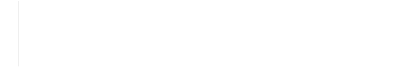 Dr Simon AlbrechtCourse Director Master of Psychology (Organisational)Dr Melissa O’SheaCourse Director Master of Psychology (Clinical) Course Director Doctor of Psychology (Clinical)Professor Jane McGillivrayHead of School, School of Psychology, Deakin University